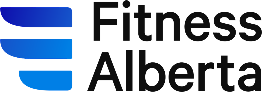 CPFT PRACTICAL Examination – Station: Client Consultation, Counseling & Exercise PrescriptionCPFT Candidate NAME: 								Exam Date: 					                                                                                                     	First, Last; Please Print                                                                                                                               dd/mm/yyyy*A minimum score of 50 out of 63 (80%) is required for the successful completion of this component of the Practical Assessment.By signing this Assessment, I, as the Fitness Alberta Certified Personal Fitness Trainer candidate, do hereby attest that I have performed today with the full intention of providing a safe and effective session for my client(s), and in accordance with Fitness Alberta Performance Standards. I accept the feedback as provided herein.       PRINTED NAME: ___________________________________________      CPFT CANDIDATE SIGNATURE: _________________________________________________                                            (CPFT Candidate)PRINTED NAME: ___________________________________________       CPFT EXAMINER SIGNATURE:  __________________________________________________                                           (CPFT Examiner)First assessment for candidateFollow up assessmentClient: YESNOdetails:Consultation & CounselingConsultation & CounselingConsultation & CounselingConsultation & CounselingStage of Change identified: Precontemplation or Contemplation, Preparation, Action or MaintenanceStage of Change identified: Precontemplation or Contemplation, Preparation, Action or MaintenanceBMI:                      (weight/height2)YESNOcalculation completed correctlyoutcomes discussed with clientCPFT discussed limitations of BMI with clientUnderweight               Normal               Overweight               ObeseCircle oneCircle oneoutcome categories used for discussion with client outcomesWC within positive health range:             YES             NOCircle oneCircle oneNIH guidelines applied within client discussion/communicationCPFT discussed WC rationaleMotivation discussedPrinciples of Motivational Interviewing appropriately applied (empathy, support self-efficacy, accepting resistance, surfacing discrepancies)Effective use of open-ended questions Use of affirmations where appropriateUse of reflections where appropriateEffective use of summaries throughout discussionS.M.A.R.T goal setting discussed and appliedExercise prescriptionYESNOWarm-Up prescribedIntensity/time/type appropriateParticipant intensity monitored (HR, RPE, MET)Active range of motion (ROM) for all joints and major muscle groupsRehearsal movements performed based on equipment/goalsProgression of intensity appropriate Postural alignment cues and safety precautions providedMovement variations/alternatives provided to address level of participant abilitySafe/appropriate use of equipment described and demonstratedSafe/appropriate technique described and demonstratedCardiovascular exercise prescribedYESNOdetails:Cardiovascular exercise selection appropriate for client’s goalsIntensity checks appropriate (method and timing) Karvonen method accurately explained and completedTarget Heart Rate Zones accurately defined and used ORRate of Perceived Exertion accurately defined and used ORTalk Test accurately described and usedPostural alignment cues providedSafe/appropriate use of equipment described and demonstratedSafe/appropriate technique described and demonstratedTraining principles applied appropriately for client goals (e.g., FITT, progressive overload, specificity, rest/recovery, cross training)Appropriate Cool-Down prescribed (intensity/time/type)Resistance exercise prescribedYESNOdetails:Resistance exercise selections appropriate for client's goalsResistance exercise selections appropriate for client's goalsResistance exercise selections appropriate for client's goalsResistance exercise selections appropriate for client's goalsResistance exercise selections appropriate for client's goalsIntensity checks appropriate (method and timing)Intensity checks appropriate (method and timing)Intensity checks appropriate (method and timing)Intensity checks appropriate (method and timing)Intensity checks appropriate (method and timing) Training principles applied appropriately for client goals  (e.g., FITT, progressive overload, specificity, rest/recovery, cross training) Training principles applied appropriately for client goals  (e.g., FITT, progressive overload, specificity, rest/recovery, cross training) Training principles applied appropriately for client goals  (e.g., FITT, progressive overload, specificity, rest/recovery, cross training) Training principles applied appropriately for client goals  (e.g., FITT, progressive overload, specificity, rest/recovery, cross training) Training principles applied appropriately for client goals  (e.g., FITT, progressive overload, specificity, rest/recovery, cross training)Phase of training consideredPhase of training consideredPhase of training consideredPhase of training consideredPhase of training consideredExercise prescription is functional and practical for clientExercise prescription is functional and practical for clientExercise prescription is functional and practical for clientExercise prescription is functional and practical for clientExercise prescription is functional and practical for clientResistance exercise DEMONSTRATIONS Resistance exercise DEMONSTRATIONS Resistance exercise DEMONSTRATIONS Resistance exercise DEMONSTRATIONS Resistance exercise DEMONSTRATIONS 1*candidate should successfully demonstrate NO*candidate should successfully demonstrate NO*candidate should successfully demonstrate NO*candidate should successfully demonstrate NO*candidate should successfully demonstrate NO2LESS than 3 exercises from their PrescriptionLESS than 3 exercises from their PrescriptionLESS than 3 exercises from their PrescriptionLESS than 3 exercises from their PrescriptionLESS than 3 exercises from their Prescription3Resistance exercise MODIFICATIONResistance exercise MODIFICATIONResistance exercise MODIFICATIONResistance exercise MODIFICATIONResistance exercise MODIFICATION1YESNOdetails:Name of exercise given for each exerciseName of exercise given for each exerciseName of exercise given for each exerciseName of exercise given for each exerciseName of exercise given for each exercisePurpose of exercise (e.g., muscles used) given for each exercisePurpose of exercise (e.g., muscles used) given for each exercisePurpose of exercise (e.g., muscles used) given for each exercisePurpose of exercise (e.g., muscles used) given for each exercisePurpose of exercise (e.g., muscles used) given for each exerciseCorrect anatomical terminology for muscles and movements usedCorrect anatomical terminology for muscles and movements usedCorrect anatomical terminology for muscles and movements usedCorrect anatomical terminology for muscles and movements usedCorrect anatomical terminology for muscles and movements usedDemo of exercises completed properlyDemo of exercises completed properlyDemo of exercises completed properlyDemo of exercises completed properlyDemo of exercises completed properlyPostural alignment cues given (spine, shoulders, knee safety)Postural alignment cues given (spine, shoulders, knee safety)Postural alignment cues given (spine, shoulders, knee safety)Postural alignment cues given (spine, shoulders, knee safety)Postural alignment cues given (spine, shoulders, knee safety)Correct breathing cues providedCorrect breathing cues providedCorrect breathing cues providedCorrect breathing cues providedCorrect breathing cues providedClient equipment set up appropriateClient equipment set up appropriateClient equipment set up appropriateClient equipment set up appropriateClient equipment set up appropriateClient weight (intensity) matched the repetition range (given goals) for each exerciseClient weight (intensity) matched the repetition range (given goals) for each exerciseClient weight (intensity) matched the repetition range (given goals) for each exerciseClient weight (intensity) matched the repetition range (given goals) for each exerciseClient weight (intensity) matched the repetition range (given goals) for each exerciseSafe/appropriate use of equipment described and demonstratedSafe/appropriate use of equipment described and demonstratedSafe/appropriate use of equipment described and demonstratedSafe/appropriate use of equipment described and demonstratedSafe/appropriate use of equipment described and demonstratedSafe/appropriate technique described and demonstratedSafe/appropriate technique described and demonstratedSafe/appropriate technique described and demonstratedSafe/appropriate technique described and demonstratedSafe/appropriate technique described and demonstratedSpeed of execution appropriate/safeSpeed of execution appropriate/safeSpeed of execution appropriate/safeSpeed of execution appropriate/safeSpeed of execution appropriate/safeBalances R/L, agonist/antagonistBalances R/L, agonist/antagonistBalances R/L, agonist/antagonistBalances R/L, agonist/antagonistBalances R/L, agonist/antagonistFlexibility exercise prescribedFlexibility exercise prescribedFlexibility exercise prescribedFlexibility exercise prescribedFlexibility exercise prescribedYESNOdetails:Flexibility exercise selections appropriate for client's goalsFlexibility exercise selections appropriate for client's goalsFlexibility exercise selections appropriate for client's goalsFlexibility exercise selections appropriate for client's goalsFlexibility exercise selections appropriate for client's goalsTraining principles applied appropriately for client goals  (e.g., FITT, progressive overload, specificity, rest/recovery, cross training)Training principles applied appropriately for client goals  (e.g., FITT, progressive overload, specificity, rest/recovery, cross training)Training principles applied appropriately for client goals  (e.g., FITT, progressive overload, specificity, rest/recovery, cross training)Training principles applied appropriately for client goals  (e.g., FITT, progressive overload, specificity, rest/recovery, cross training)Training principles applied appropriately for client goals  (e.g., FITT, progressive overload, specificity, rest/recovery, cross training)Client-Centered Consultation                             Yes            No          details:        Client-Centered Consultation                             Yes            No          details:        Client-Centered Consultation                             Yes            No          details:        Client-Centered Consultation                             Yes            No          details:        Client-Centered Consultation                             Yes            No          details:        Client-Centered Consultation                             Yes            No          details:        Client-Centered Consultation                             Yes            No          details:        Client-Centered Consultation                             Yes            No          details:        Organized and preparedProgram format clearly explainedFlexible to individual’s needsAppropriate amount of eye contact, constant observation of techniqueVerbal communication skills concise, appropriate terminologyMotivational, encouraging, welcoming attitude conveyedConsistent safety precautionsParticipant feedback encouragedComplex exercises/movements effectively broken downActive Living discussedAdditional Information:Additional Information:Additional Information:Additional Information:Additional Information:Space Requirements metSpace Requirements metSpace Requirements metSpace Requirements metSpace Requirements metOther CommentsOther CommentsOther CommentsOther CommentsOther CommentsSTATION 2 OUTCOME:PASSADDITIONAL ASSESSMENT REQUIRED